PAINT & DUSTBINS SPECIFICATIONSDUSTBINS WITH WHEELS:Quantity: 10Volume: 240LOn wheels with lidMaterial: HDPE (W)Top: 725mm x 580mm x 1,075mmWheel size: 200mmMax Load: 100kgColour: BlackDOOR FRAMES:Paint for 10x door frames 10 L Paint X 1Colour: WhiteExtreme weather protectionsDirt ResistanceEnviro Care15-year guarantee Fine Texture finishWINDOWS:Paint for 90x  Windows Frames:Size: 10 L x 1Enamel Exterior PaintColour: WhiteStain resistantWashable Long lastingPILLARS:25 Litre Paint x 1Enamel PaintColour: WhiteFlexible Paint FilmWeatherproof Hides Imperfections Long-Lasting protection exterior 12 years guaranteed. Acrylic PVA textured paint.Finish Textured, MattDOORS:10L x 1 Paint for doors Colour: GreyTough waterborne enamel paintFinish: Mid-SheenMust Include: Water Based paintStain resistantMulti-surfaceQuick dryingGuarantee 12 years.CLASSROOM:Paint for Grade R classroom - 10m - L x 4,35m - B x 2.7m - HColour: Cream WhiteSize: 25L X 1Primer 10L x 1        2. 	Multi-surface paint X 5 Colours 1x 2L Red1x 2L Green1x 2 L Yellow1x 2 L Cream1x 2 L BluePAINT BRUSHES AND EQUIPMENT:Paint brushes:Universal 60mm flat brush x338mm Paint brush x 312mm paint brush x 350mm Paint brush x 375mm Paint Brush x 3100mm Paint Brush x 3Paint Roller Brush on a Pole (5m Handle) x 10Paint roller tray: Quantity - 10Product Weight: 0.2 kgProduct Dimensions: 36cm(L) x 29cm(W) x 7cm(H)Colour: Black Pre-paint Interior Crack Filler:Size: 2kg X 1Masking Tape: (72mmx40m) X 1TurpentineSize: 5L x 1Demonstrations: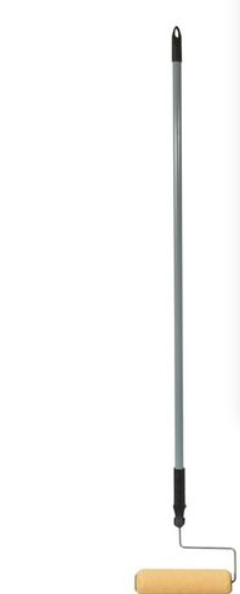 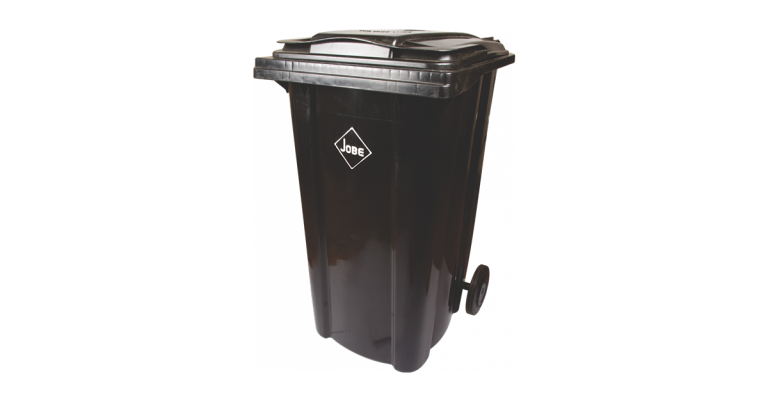 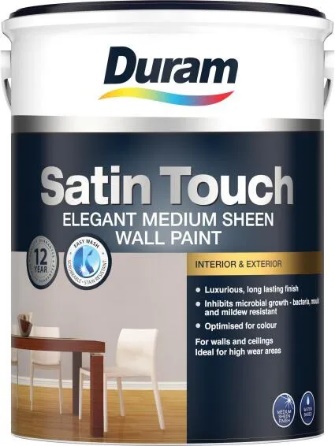 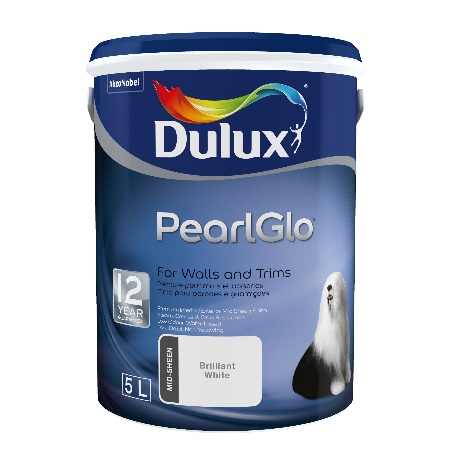 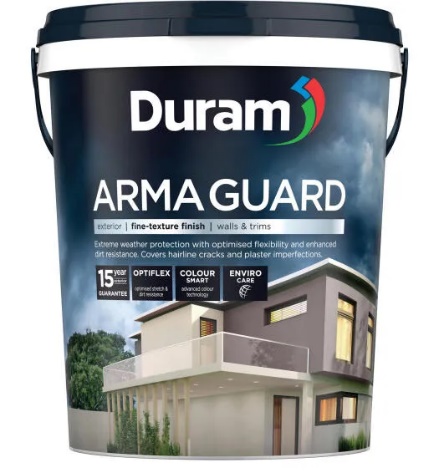 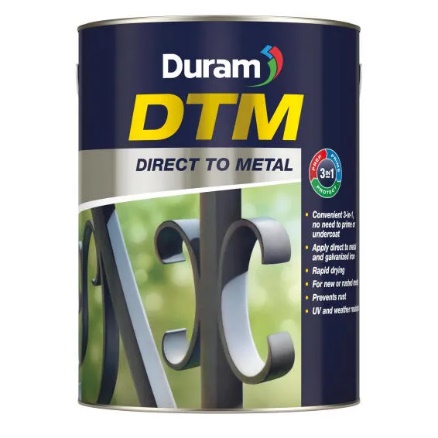 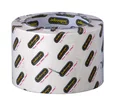 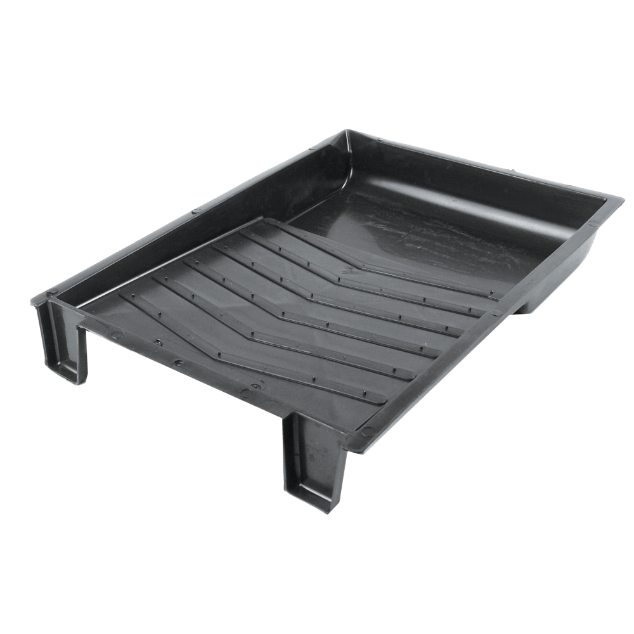 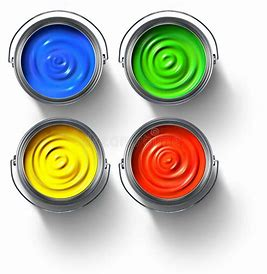 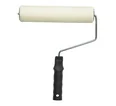 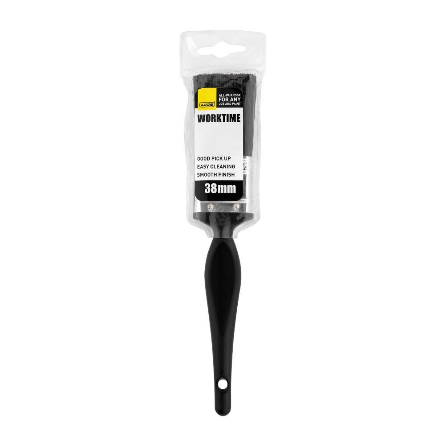 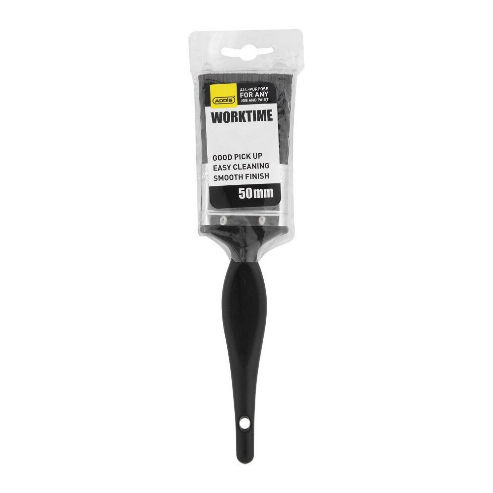 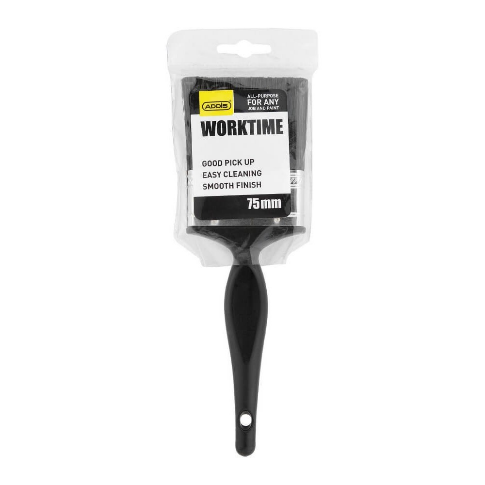 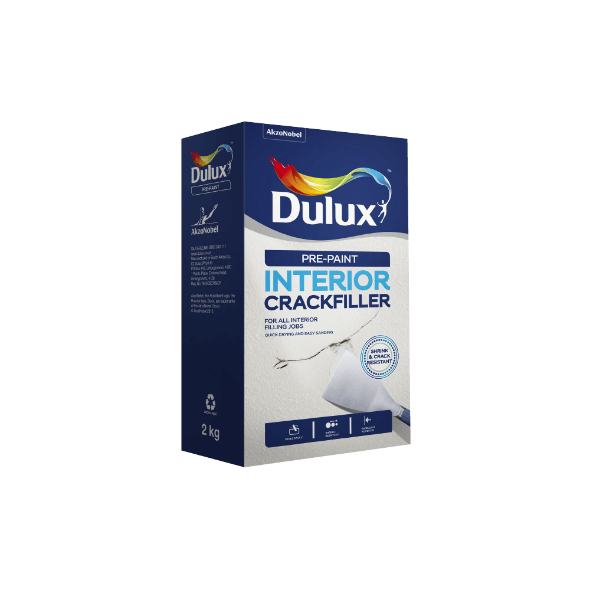 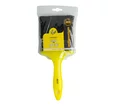 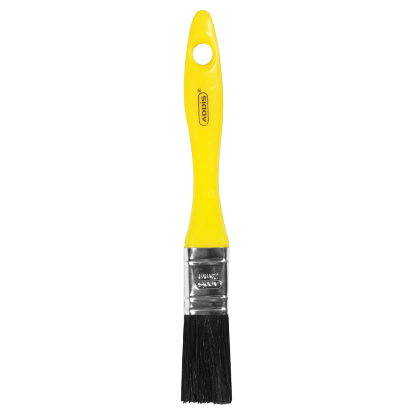 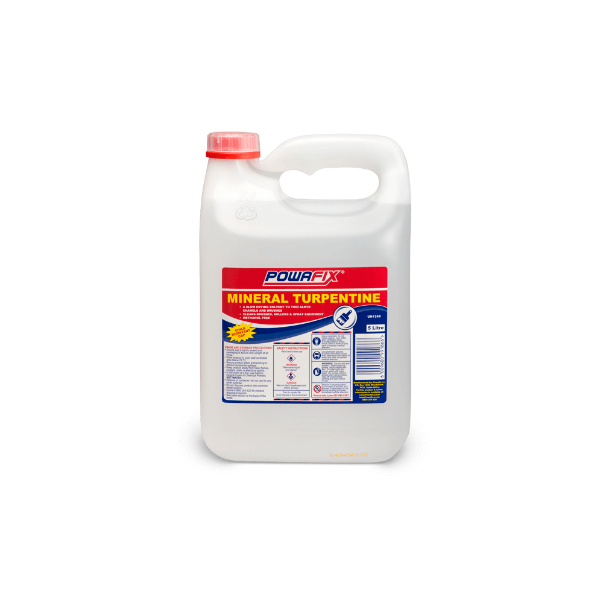 